KEMENTERIAN RISET, TEKNOLOGI, DAN PENDIDIKAN TINGGI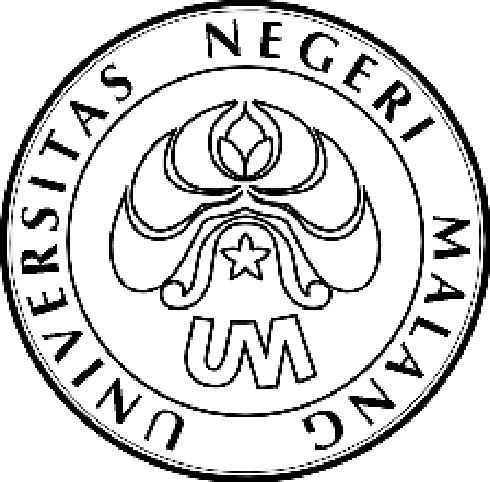 UNIVERSITAS NEGERI MALANG (UM)Jalan Semarang 5, Malang 65145Telepon: 0341-551312Laman: www.um.ac.id Nomor	 : 11.6.    /UN32.III/TU/2015     				      		11 Juni 2015H a l     : UndanganYth. Para Ketua Pelaksana PKM Didanai Dikti Tahun 2015Universitas Negeri MalangDengan hormat kami mengharap kehadiran Saudara, pada:hari	: Jumattanggal	: 12 Juni 2015pukul	: 07.00 WIB—10.30 WIBtempat	: Aula Utama, Gedung A3 Lantai 2 UMacara	: Pelatihan Pembuatan Poster PKM Tahun 2015Catatan         : Peserta harap membawa draft poster dalam bentuk print out ukuran A 4 		   atau dalam bentuk soft file Mengingat pentingnya acara dimohon hadir tepat pada waktunya.Atas perhatian serta kehadiran Saudara, kami ucapkan terima kasih. 			a.n. Rektor			Wakil Rektor III,			TTD			Dr. Syamsul Hadi, M.Pd., M.Ed.			NIP 196108221987031001Tembusan:Rektor;Para Wakil Dekan III;Wakil Dekan FPPsi; Kasubag Kemahasiswaan dan Alumni FIP, FS, FMIPA, FE, FT;Kasubag Akademik dan Kemahasiswaan FIK, FIS, FPPsi Universitas Negeri Malang 